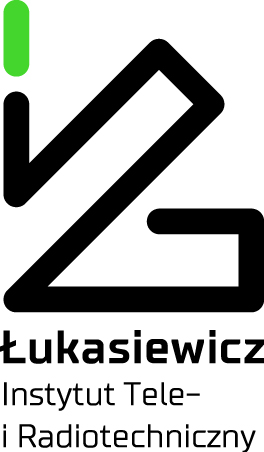 								Załącznik nr 2.Dot. Zapytania ofertowego. nr 040/EZ/2022PROJEKT UMOWY	    				       W dniu .............................. w Warszawie, pomiędzy SIECIĄ BADAWCZĄ ŁUKASIEWICZ - INSTYTUTEM TELE- I RADIOTECHNICZNYM z siedzibą w Warszawie 03-450, ul. Ratuszowa 11 (nr Regon: 000039309, nr NIP: 525-000-88-50, VAT UE: PL5250008850), zwanym dalej Zamawiającym, reprezentowanym przez:......................................          a   firmą .................................................................................               		    nazwa , adres,, nr rejestru, Regon , NIP (VAT UE) podmiotu będącego dostawcą     zwaną dalej Wykonawcą, reprezentowanym przez:         .........................w wyniku dokonania przez Zamawiającego wyboru oferty Wykonawcy w trybie zapytania ofertowego, została zawarta umowa zwana dalej Umową o następującej treści:Przedmiot Umowy§ 1Przedmiotem Umowy jest zakup stali stopowych i produktów z tworzyw sztucznych, zwanych dalej materiałami, zgodnie z warunkami i wymaganiami zawartymi w zapytaniu ofertowym 040/EZ/2022 oraz ofertą Wykonawcy z dn..................... (zał. nr 1 do Umowy) zawierającą cennik ofertowy.Miejscem dostawy materiałów jest siedziba Zamawiającego. Wykonawca dostarcza materiały na własny koszt i ryzyko.Bez zgody Zamawiającego Wykonawca nie może zlecić wykonania prac objętych umową podwykonawczą.Terminy             § 2Wykonanie przedmiotu Umowy nastąpi w terminie …. dni od daty zawarcia umowy.      Wartość umowy§ 3Wartość Umowy w zakresie określonym w § 1 ustala się na kwotę ……….. zł + 23% podatek VAT, tj. ……… zł brutto (słownie:………………………………………… ……………………………..…...). Powyższa kwota zawiera wszystkie koszty związane z wykonaniem przedmiotu Umowy - zgodnie z ofertą Wykonawcy (zał. nr 1 do Umowy).  Nadzór nad wykonaniem umowy§ 4Stronę Wykonawcy w czynnościach związanych z realizacja Umowy reprezentować będzie:........................................................, tel...........................................Płatności§ 51.	Płatność za dostarczone materiały zostanie dokonana przelewem, na podstawie prawidłowo wystawionej faktury, uwzględniającej ceny jednostkowe określone w ofercie Wykonawcy oraz rzeczywistą ilość dostarczonych materiałów potwierdzoną przez Zamawiającego, w terminie 14 dni od daty przekazania faktury Zamawiającemu.Gwarancja§ 61. 	Wykonawca udziela na materiały gwarancji na okres co najmniej 12, tj. …miesięcy od daty dostawy.2.	W przypadku zgłoszenia reklamacji jakościowej materiałów, Wykonawca zobowiązany jest do ich wymiany na własny koszt, na wolne od wad, w czasie nie dłuższym niż wynosi termin wykonania przedmiotu umowy określony w § 2 ust 1, tj. w terminie …. dni od daty zgłoszenia reklamacji. Kary umowne§ 71.  	Strony ustalają, że obowiązującą formą odszkodowania będą kary umowne z    	następujących tytułów i w podanych wysokościach:Wykonawca zapłaci Zamawiającemu odszkodowanie z tytułu odstąpienia od Umowy, z przyczyn leżących po stronie Wykonawcy - w wysokości 10 % kwoty określonej w § 3 ust. 1.Wykonawca może zapłacić karę umowną za zwłokę w wykonaniu przedmiotu umowy w wysokości 0,1 % kwoty określonej w § 3 ust. 1 za każdy dzień zwłoki.Zamawiający może zapłacić Wykonawcy za zwłokę w zapłacie faktury (w terminie określonym w § 5 ust. 1) odsetki w wysokości odsetek ustawowych. 	2.	Strony zastrzegają sobie prawo dochodzenia odszkodowania uzupełniającego,    przewyższającego wysokość kar umownych.Wypowiedzenie lub rozwiązanie umowy§ 81. 	Zamawiający zastrzega sobie prawo wypowiedzenia Umowy w trybie natychmiastowym, w przypadku gdy Wykonawca wykona przedmiot Umowy niezgodnie z ofertą Wykonawcy lub wymaganiami określonymi w zapytaniu ofertowym.2. 	W przypadku wypowiedzenia Umowy, o którym mowa w ust. 1 i 2, Wykonawca zapłaci karę umowną jak za odstąpienie od Umowy z jego winy -.wg ustaleń § 7 ust. 1 lit. a, tj. w wysokości 10 % kwoty określonej w § 3 ust. 1 w terminie 14 dni od dostarczenia mu przez Zamawiającego wypowiedzenia na piśmie. W przypadku zwłoki w zapłacie tej kary obowiązują Wykonawcę ustawowe odsetki za zwłokę płatności.Postanowienia ogólne§ 9W sprawach nieregulowanych niniejszą umową zastosowanie mają odpowiednie przepisy Kodeksu Cywilnego.§ 10Zmiany postanowień niniejszej umowy wymagają formy pisemnego aneksu, pod rygorem nieważności.§ 11Wszelkie spory mogące wyniknąć w toku wykonywania niniejszej umowy strony poddadzą do rozstrzygnięcia sądowi właściwemu dla siedziby Zamawiającego.§ 121. 	Zamawiający odstąpi od umowy w przypadku, gdy:1) Zostanie ogłoszona upadłość lub rozwiązanie firmy Wykonawcy.2) Zostanie wydany nakaz zajęcia majątku Wykonawcy.2. 	Zamawiający może odstąpić od umowy w przypadku, gdy:1) Zwłoka Wykonawcy w wykonaniu przedmiotu umowy przekroczy 14 dni,§ 13Strony zostają zwolnione z odpowiedzialności za częściowe lub całkowite nie wywiązanie się z ich zobowiązań wynikających z niniejszej Umowy, jeśli to nie wywiązanie się spowodowane jest siłą wyższą taką jak klęska żywiołowa, wojna, zakazy wydane przez rząd, strajki, rozruchy.W takim przypadku czas wykonania zobowiązań wynikających z Umowy przedłuża się o okres trwania okoliczności siły wyższej.§ 14Załączniki wymienione w Umowie stanowią jej integralną część.§ 15Umowę niniejszą sporządzono w trzech jednobrzmiących egzemplarzach, z których 1 egz. otrzymuje Wykonawca, a pozostałe Zamawiający.ZAMAWIAJĄCY:						WYKONAWCA:	      ........................................					    ........................................